Ո Ր Ո Շ ՈՒ Մ09 օգոստոսի 2022 թվականի   N 1153-ԱԱՆՀԱՏ ՁԵՌՆԱՐԿԱՏԵՐ ՆԻՆԱ ԿԱՐԱՊԵՏՅԱՆԻՆ ՈԳԵԼԻՑ ԵՎ ԱԼԿՈՀՈԼԱՅԻՆ ԽՄԻՉՔՆԵՐԻ ԿԱՄ ՕՐԵՆՔՈՎ ՍԱՀՄԱՆՎԱԾ ՍԱՀՄԱՆԱՓԱԿՈՒՄՆԵՐԻՆ ՀԱՄԱՊԱՏԱՍԽԱՆ  ԾԽԱԽՈՏԱՅԻՆ ԱՐՏԱԴՐԱՏԵՍԱԿՆԵՐԻ ԿԱՄ ԾԽԱԽՈՏԱՅԻՆ ԱՐՏԱԴՐԱՏԵՍԱԿՆԵՐԻ ՓՈԽԱՐԻՆԻՉՆԵՐԻ ԿԱՄ ԾԽԱԽՈՏԱՅԻՆ  ՆՄԱՆԱԿՆԵՐԻ ՎԱՃԱՌՔԻ ԹՈՒՅԼՏՎՈՒԹՅՈՒՆ ՏԱԼՈՒ ՄԱՍԻՆ   Ղեկավարվելով «Տեղական ինքնակառավարման մասին» ՀՀ օրենքի 35-րդ հոդվածի   1-ին մասի 24-րդ կետով, հիմք ընդունելով համայնքի ավագանու 2021թվականի դեկտեմբերի 29-ի «Կապան համայնքում տեղական տուրքերի և վճարների դրույքաչափեր սահմանելու մասին» N 142-Ն որոշման թիվ 1 հավելվածի 9-րդ կետի     1-ին ենթակետի ա. պարբերութունը և հաշվի առնելով ԱՁ Նինա Կարապետյանի՝ ոգելից և ալկոհոլային խմիչքի վաճառքի թույլտվություն ստանալու մասին 08.08.2022թ. հայտը, որոշում եմ1.Տալ  թույլտվություն ԱՁ  Նինա  Կարապետյանին /ՀՎՀՀ 78689601/` Կապան քաղաքի Արամ Մանուկյան 1-ին նրբանցքի  թիվ 2/14 հասցեում գտնվող առևտրի օբյեկտում ոգելից և ալկոհոլային  խմիչքի   վաճառք  իրականացնելու համար:
2.Թույլտվությունը տալ 2022 թվականի համար ըստ եռամսյակների՝ սահմանված տուրքը վճարելուց հետո:                                 ՀԱՄԱՅՆՔԻ ՂԵԿԱՎԱՐ                   ԳԵՎՈՐԳ ՓԱՐՍՅԱՆ2022թ. օգոստոս 09
        ք. Կապան
ՀԱՅԱՍՏԱՆԻ ՀԱՆՐԱՊԵՏՈՒԹՅԱՆ ԿԱՊԱՆ ՀԱՄԱՅՆՔԻ ՂԵԿԱՎԱՐ
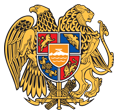 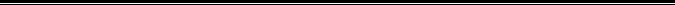 ՀայաստանիՀանրապետությանՍյունիքիմարզիԿապանհամայնք
ՀՀ, Սյունիքիմարզ, ք. Կապան, +374-285-42036, 060521818, kapan.syuniq@mta.gov.am